Příklady zadání1Příklad 1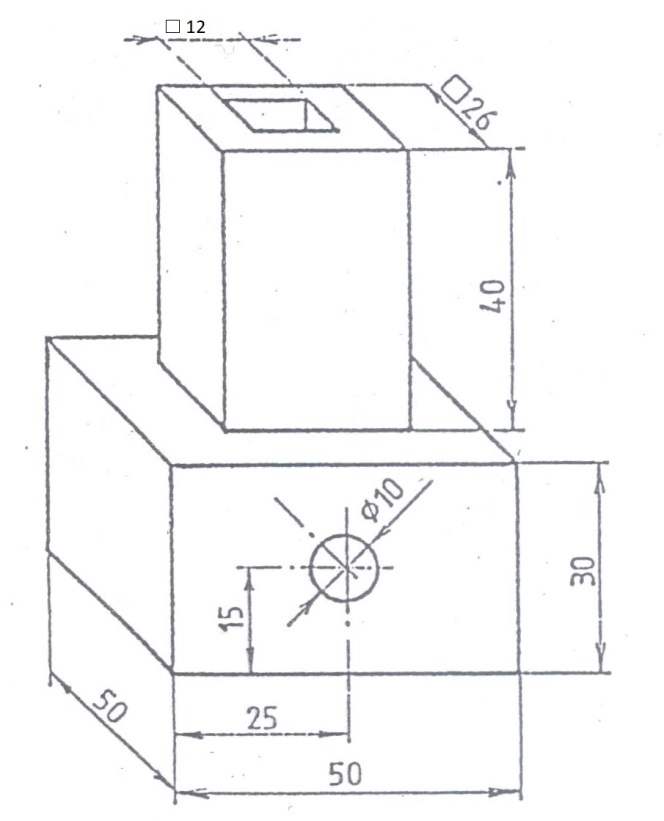 2Příklad 2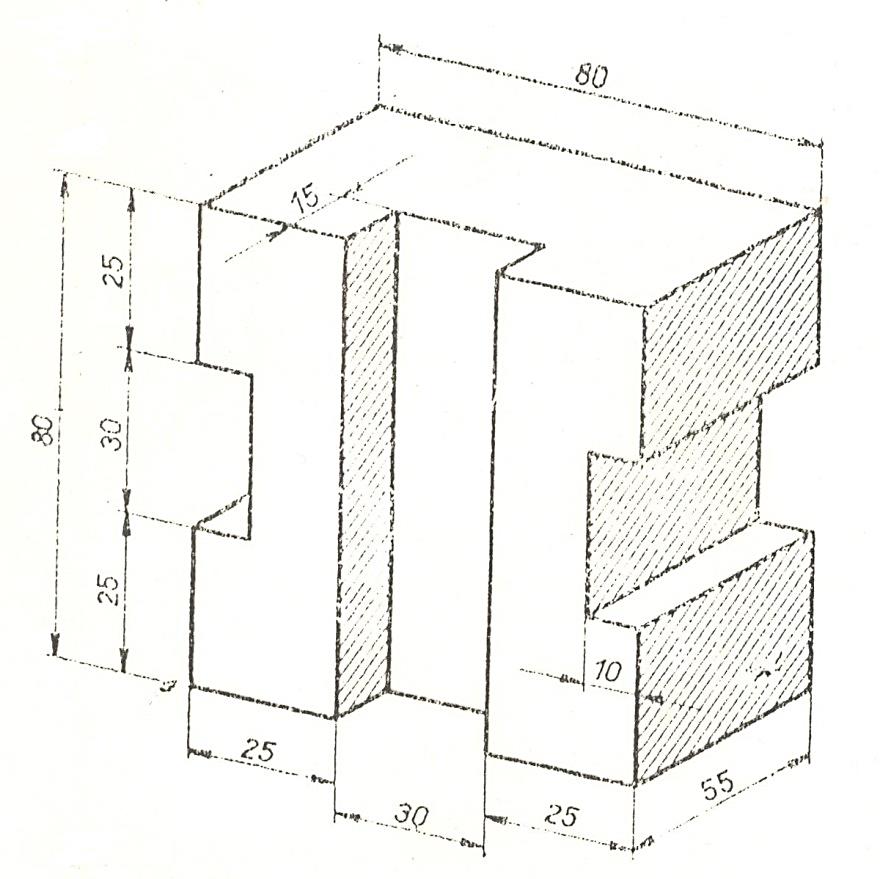 3Příklad 3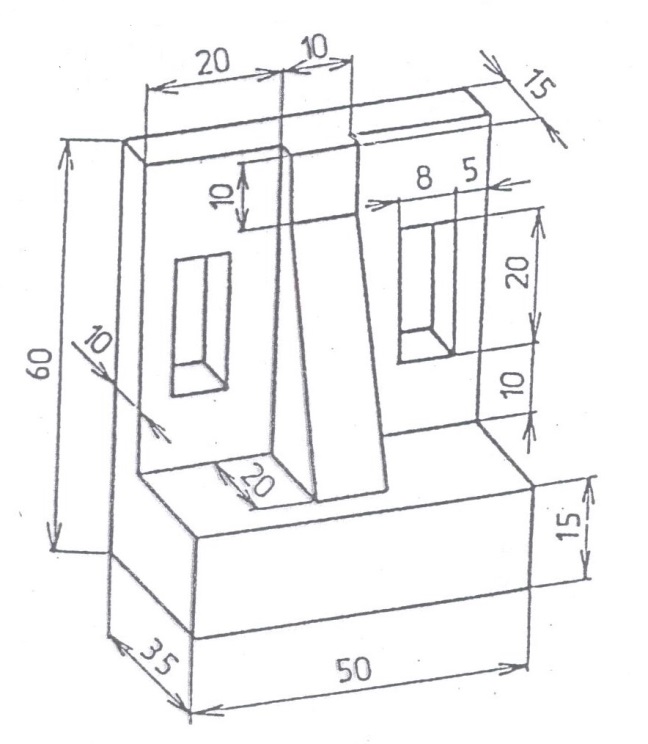 4Příklad 4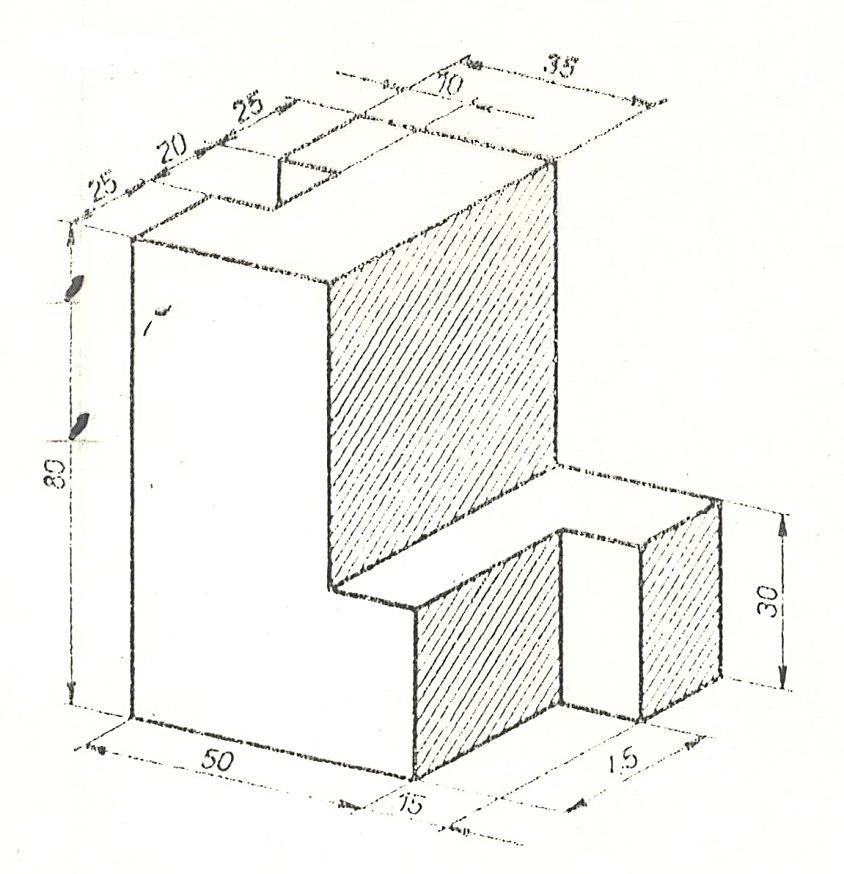 